Тест к заданию № 3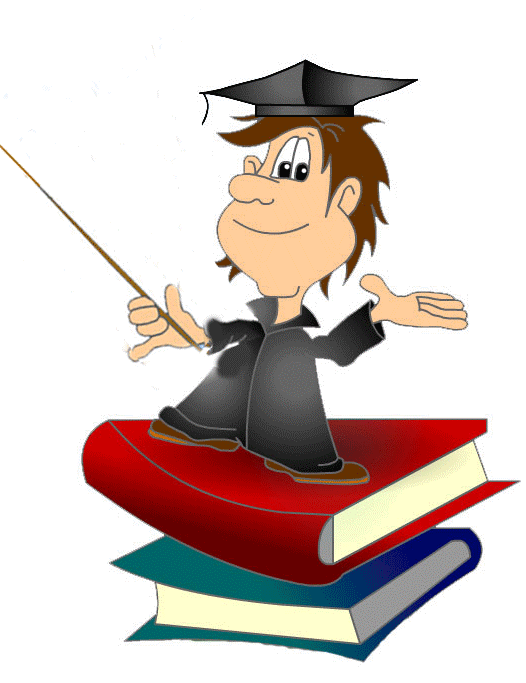 1.Диамагнетизм связан с:(10 баллов)    А) наличием обменного взаимодействия между элементарными магнитными моментами атомов     Б) Процессией внутриатомных электронов в магнитном поле
     В) Ориентацией магнитных моментов атомов по полю     Г) Ориентацией магнитных моментов атомов против поля2. Какие из магнетиков обладают спонтанной намагниченностью с образованием доменной структуры? (10 баллов)      А) Парамагнетики       Б) Диамагнетики       В) Ферромагнетики       Г) Антиферромагнетики3. Какое из граничных условий уравнений Максвелла записано НЕВЕРНО?  (25 баллов)      А) E2n – E1n = 4πσ      Б) B1n = B2n      В) E1t = E2t      Г) [nH2] – [nH1] = (4π/c)·i4.  Магнитный поток 0,28 Вб возникает в контуре индуктивности 40 мГн, если в нем протекает постоянный ток... (в А): (30 баллов)     А)  1,7     Б) 4     В)7     Г) 8,4    Д)95. Вектор Пойнтинга описывает: (25 баллов)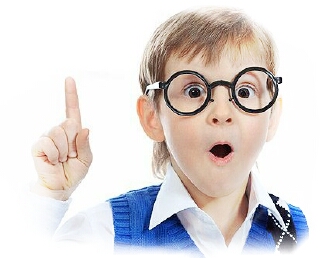     А) Плотность энергии электромагнитного поля    Б) Плотность потока электромагнитной энергии    В) Плотность импульса электромагнитного поля    Г) Плотность момента электромагнитного импульса